Oto zdjęcia naszych uczniów, którzy znaleźli wiosnę w swojej miejscowości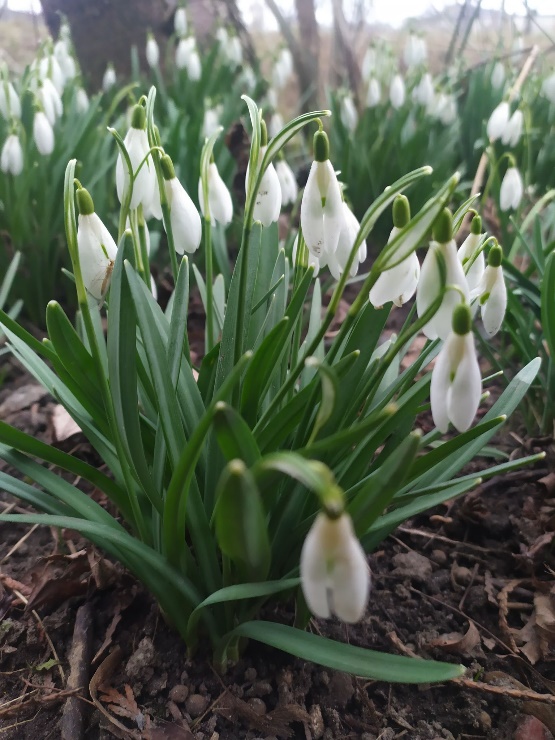 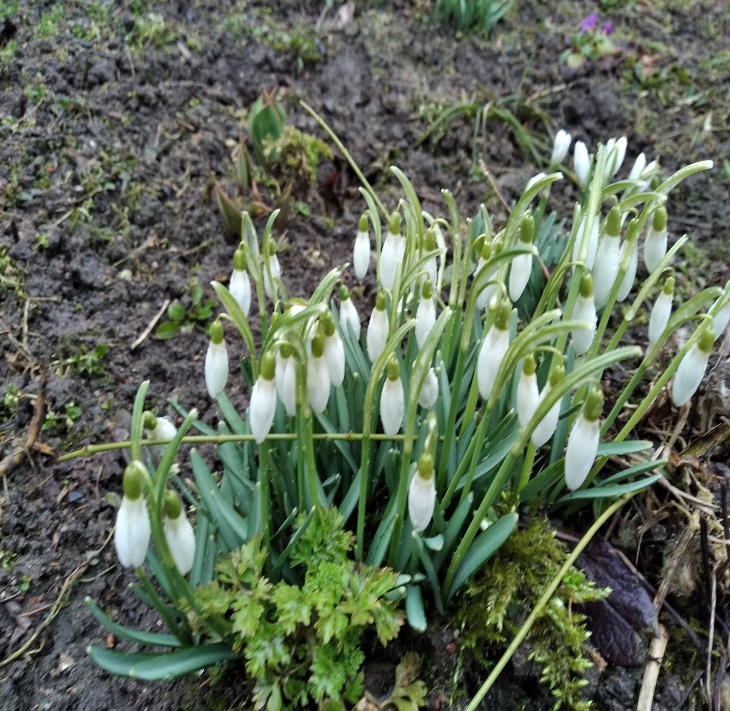 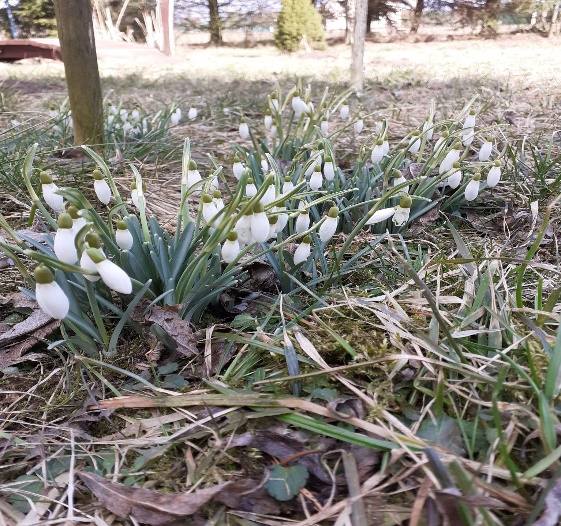 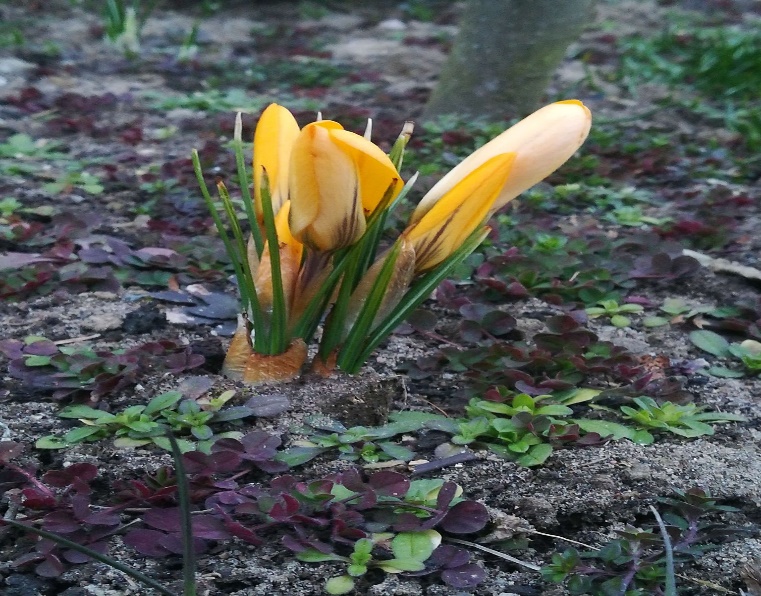 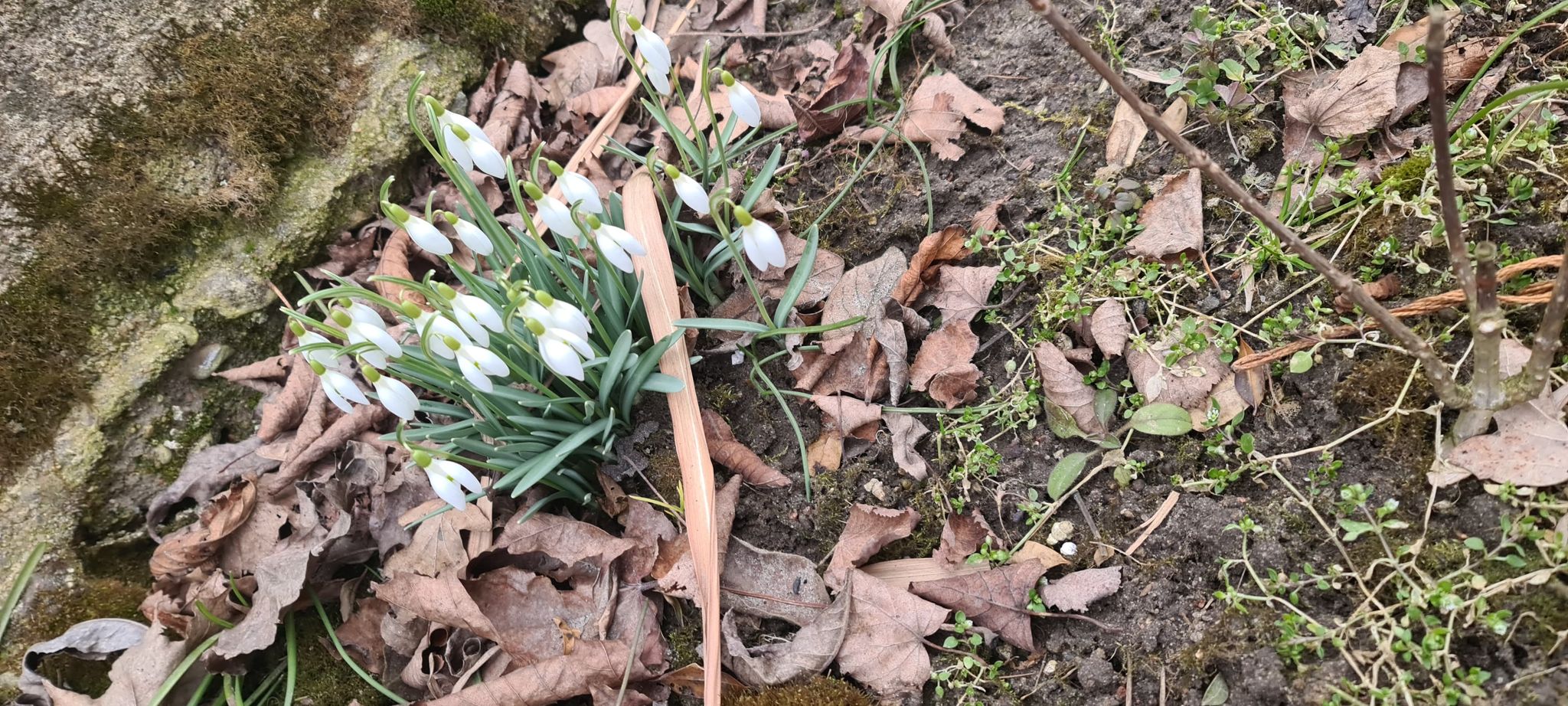 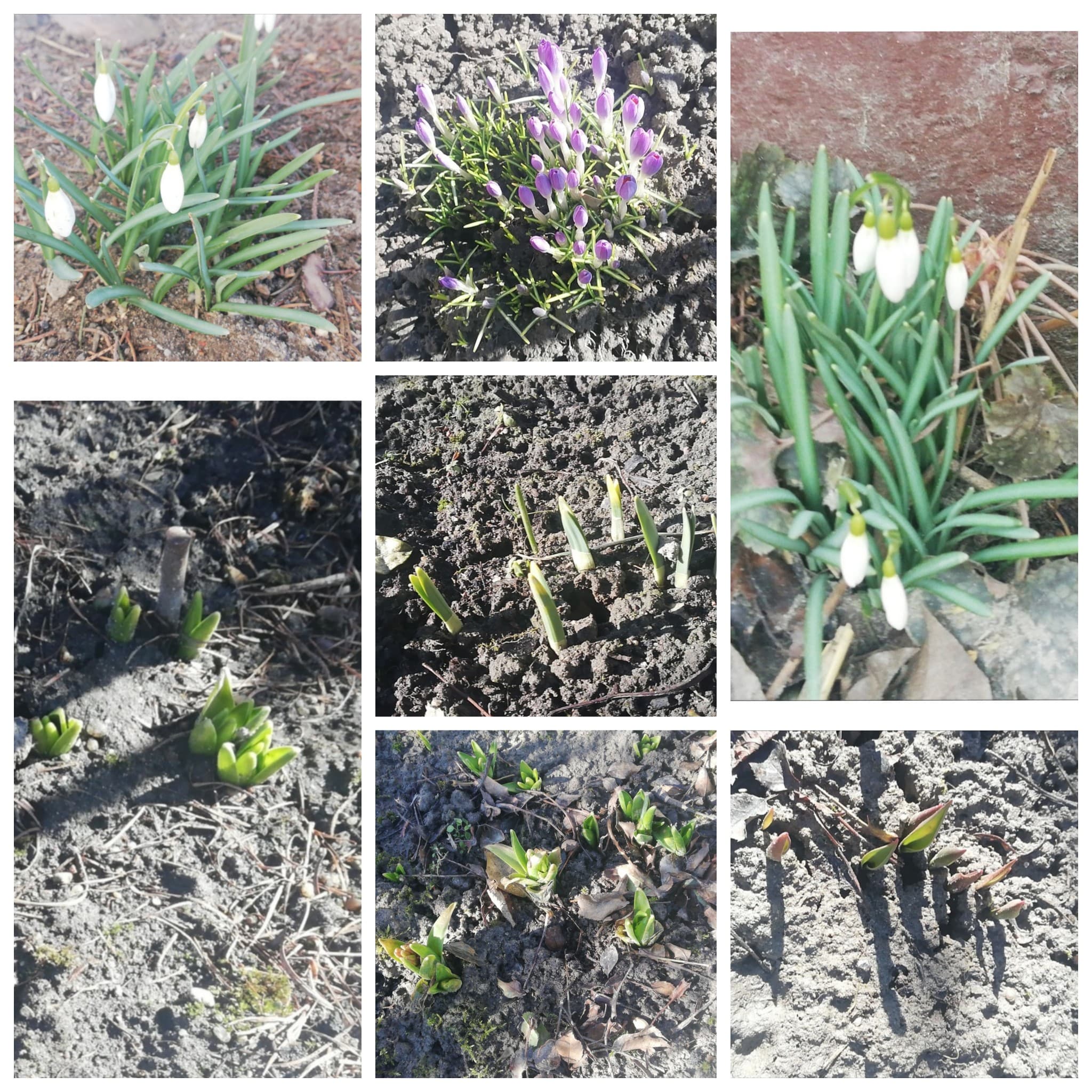 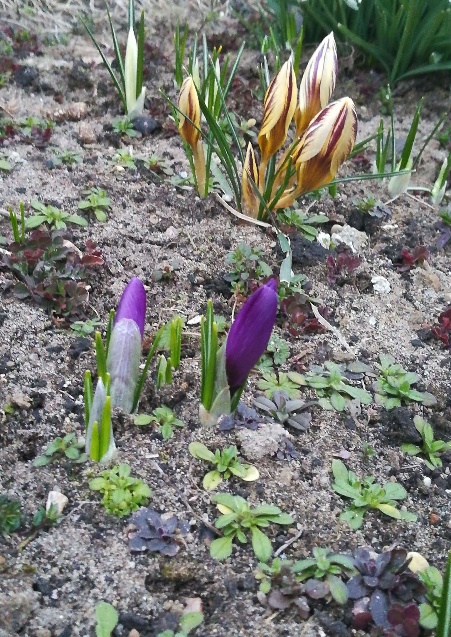 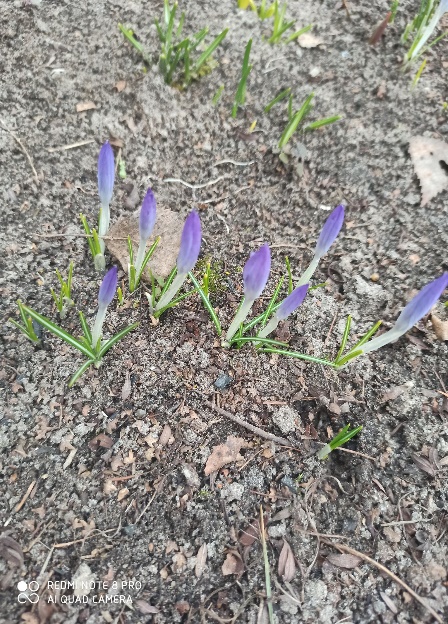 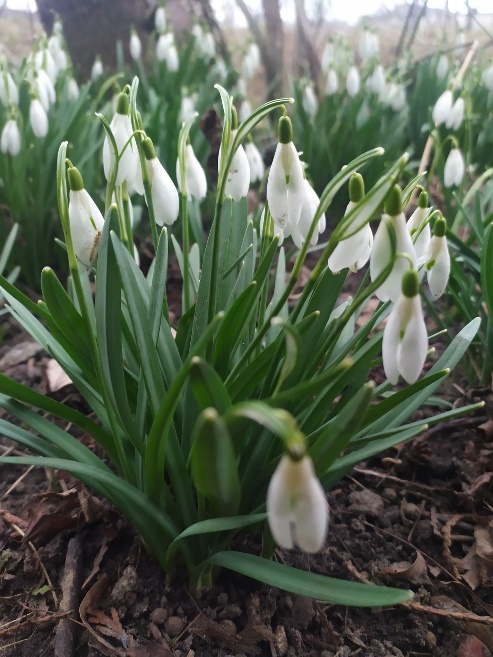 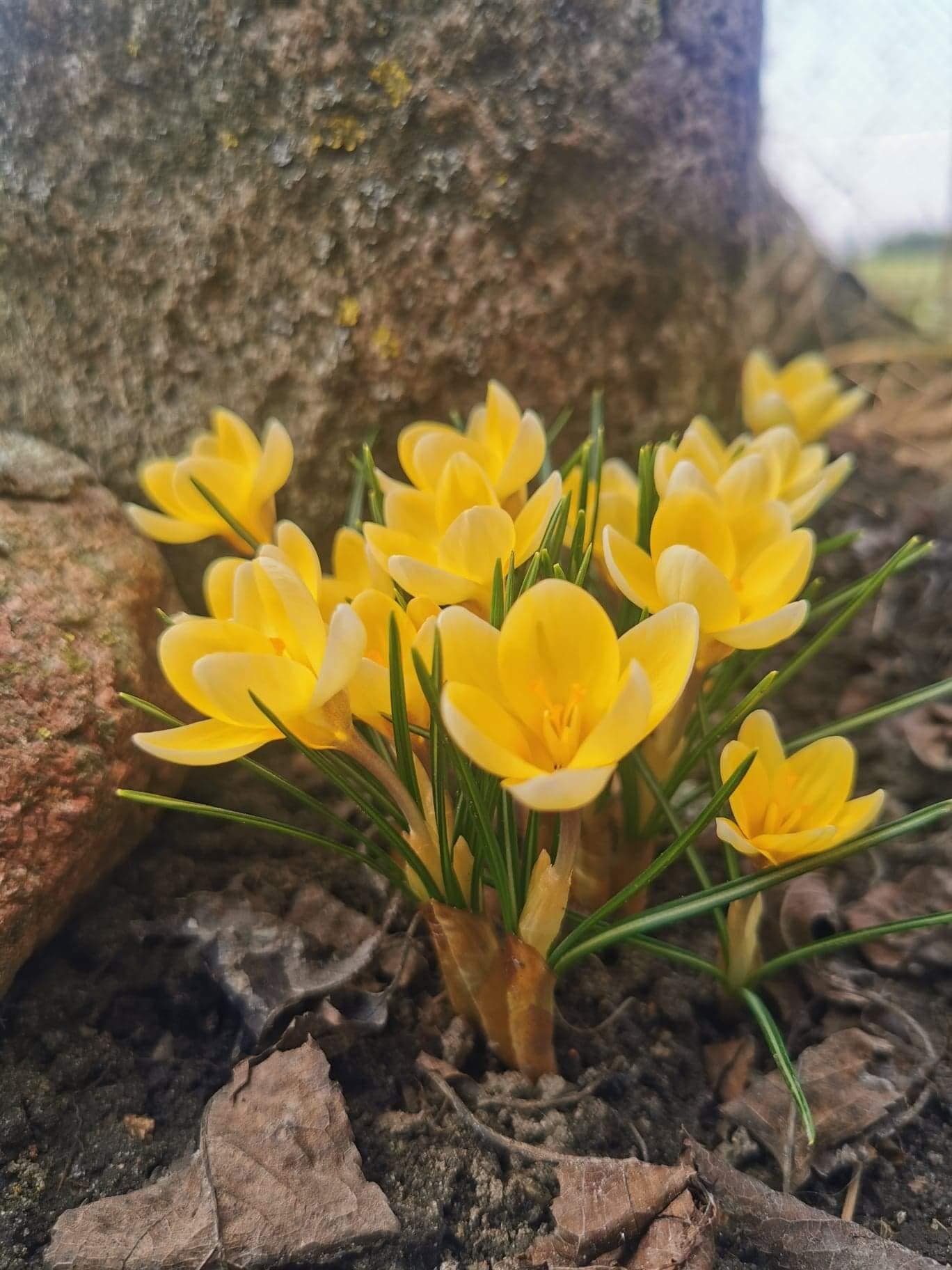 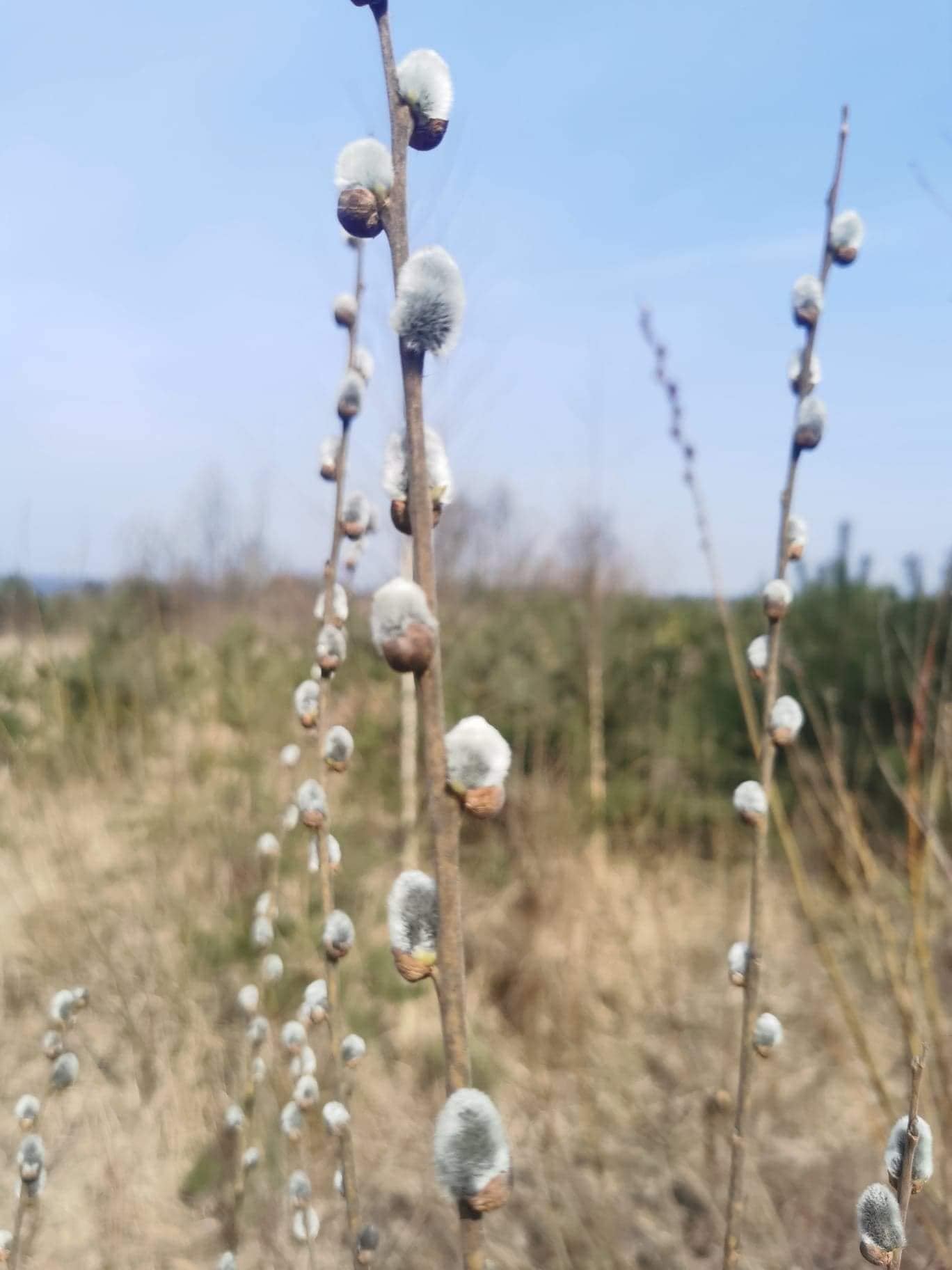 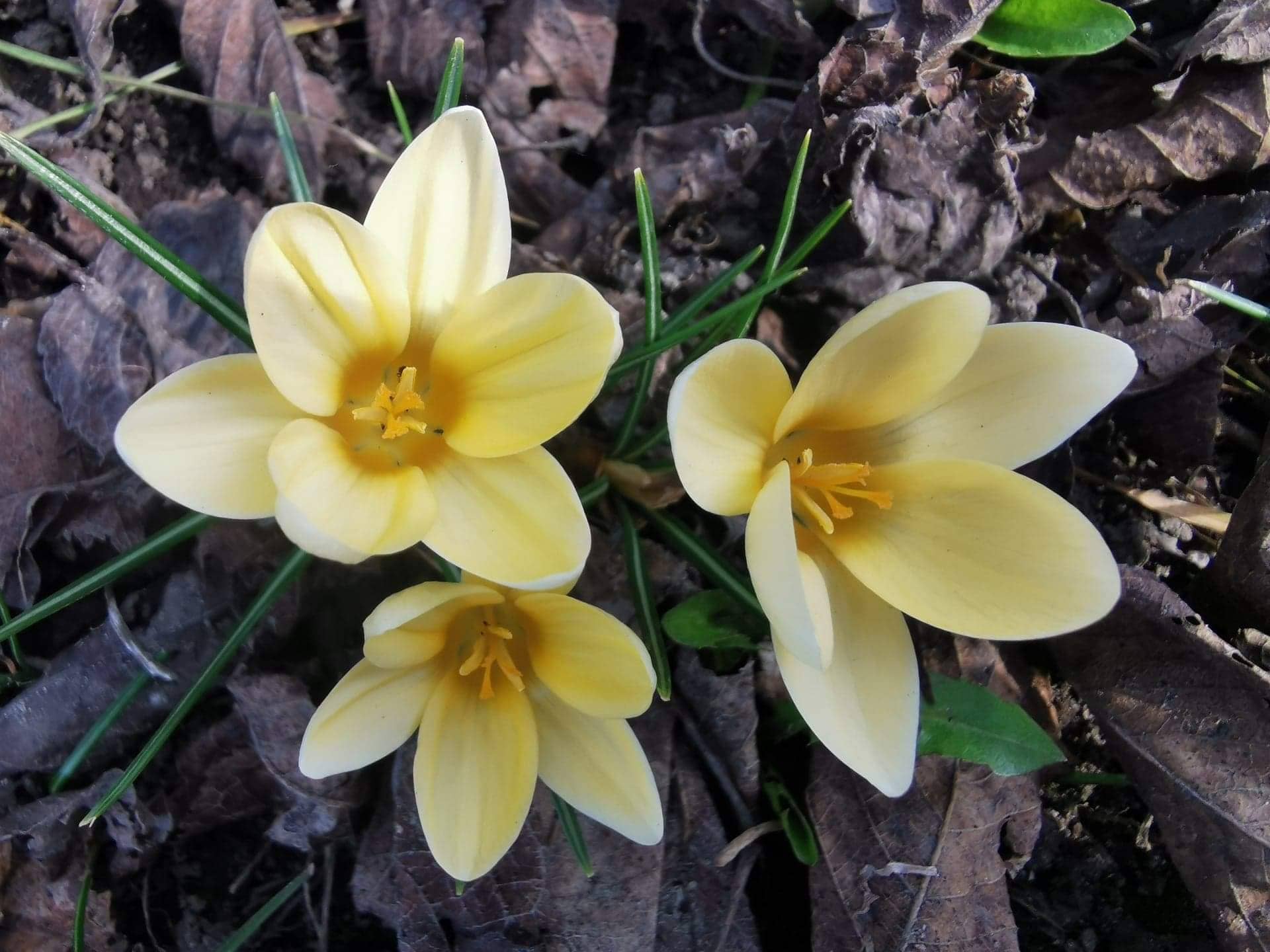 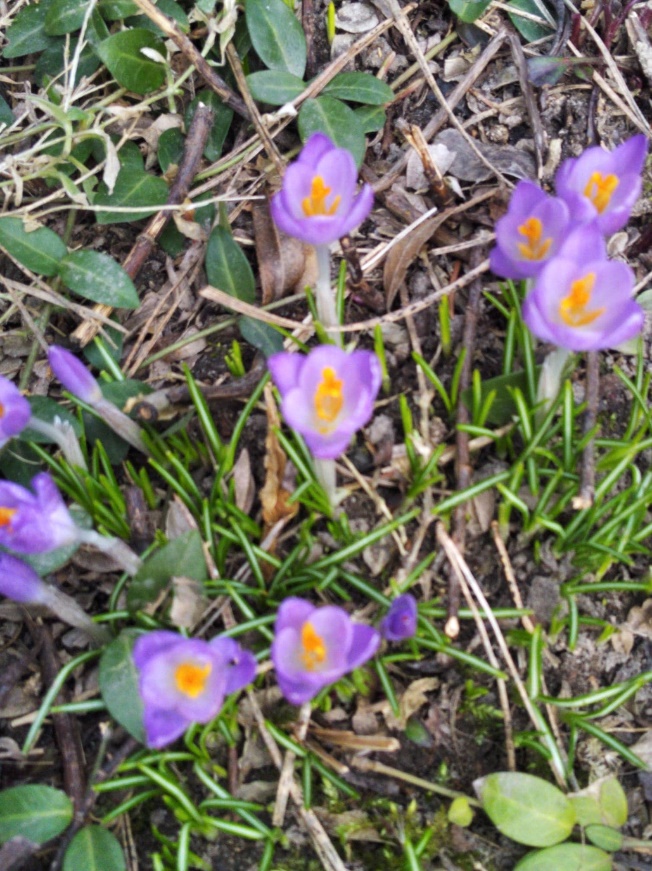 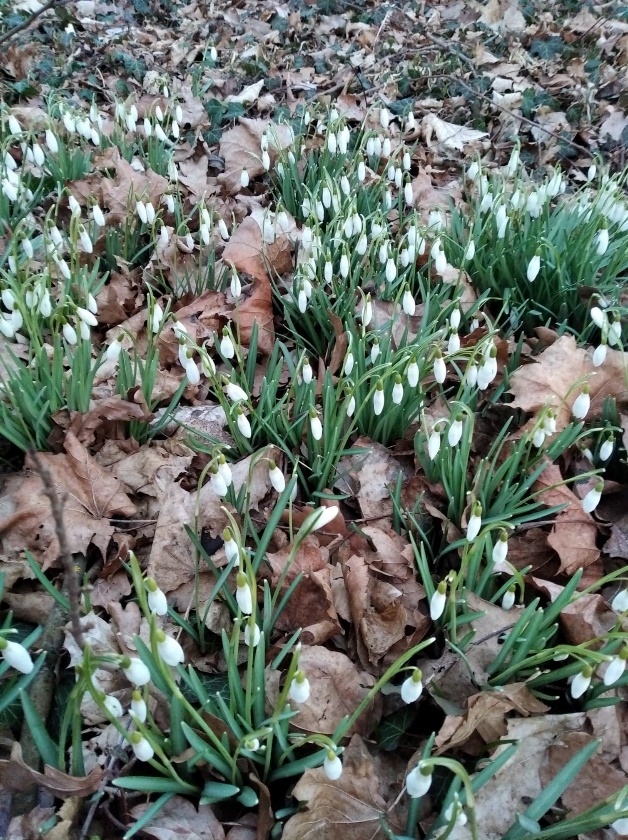 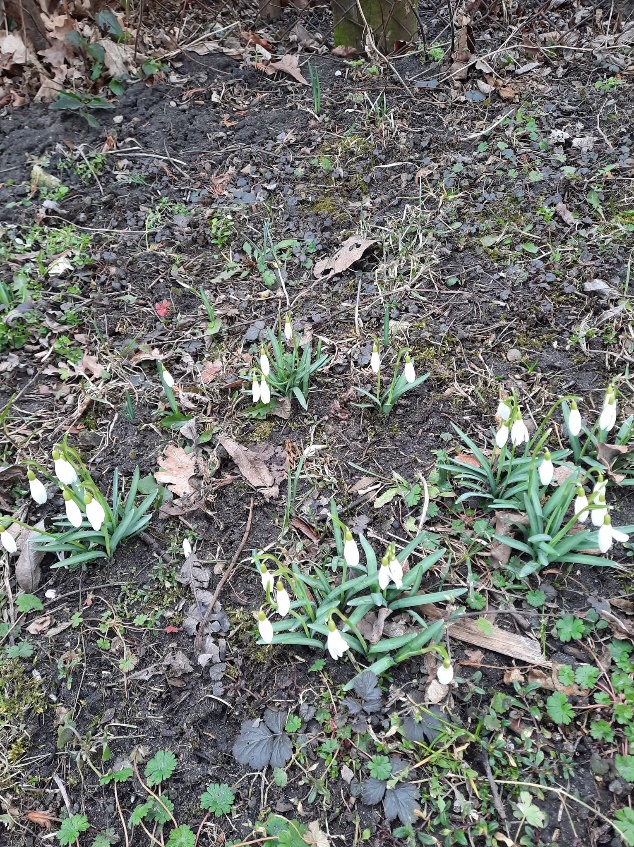 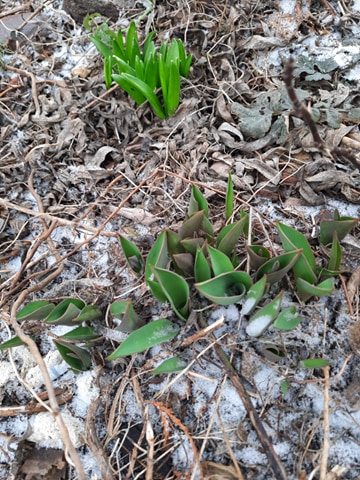 Bardzo dziękuję Wam za udział w konkursie szukania oznak wiosny. Każdy, kto przesłał zdjęcie otrzymał pochwałę.Pozdrawiam Mówińska